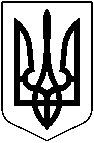 		                УКРАЇНА          МАЛИНСЬКА МІСЬКА РАДА ЖИТОМИРСЬКОЇ ОБЛАСТІРОЗПОРЯДЖЕННЯ                                                           МІСЬКОГО ГОЛОВИвід  29.01.2021   № 35  Про втрату чинності розпорядження міського голови від 01.12.2020   №  141Відповідно Кодексу цивільного захисту України, Положення про єдину державну систему цивільного захисту, затвердженого постановою Кабінету Міністрів України від 09 січня 2014 р. № 11, на підставі рішення виконавчого комітету міської ради від 20.01.2021 №2 «Про призначення керівника робіт з ліквідації наслідків надзвичайної ситуації, спричиненої розповсюдженням коронавірусної  інфекції (COVID-19)», керуючись Законом України «Про місцеве самоврядування в Україні»:  1.  Визнати таким, що втратило чинність з 20.01.2021 року розпорядження міського голови від 01.12.2020 №  141 «Про призначення керівника робіт з ліквідації наслідків надзвичайної ситуації, спричиненої розповсюдженням коронавірусної  інфекції (COVID-19)».Міський голова                                                                      Олександр СИТАЙЛОПроект погоджено:Розробник: Василь ДОБРОВОЛЬСЬКИЙ  ____________________29.01.2021Леонід  МАРТИНЕНКО29.01.2021Ірина КОПИЛО29.01.2021Михайло ПАРФІНЕНКО29.01.2021 Олена ОТЮСЬКО